LAMPIRAN-LAMPIRANData SampelTabel 4.1 statistik DeskriptifHasil Uji Asumsi KlasikHasil Uji Normalitas Grafik Histogram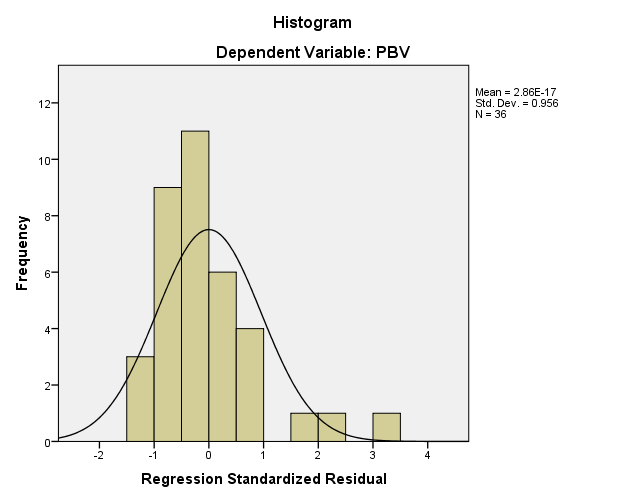 P-P Plot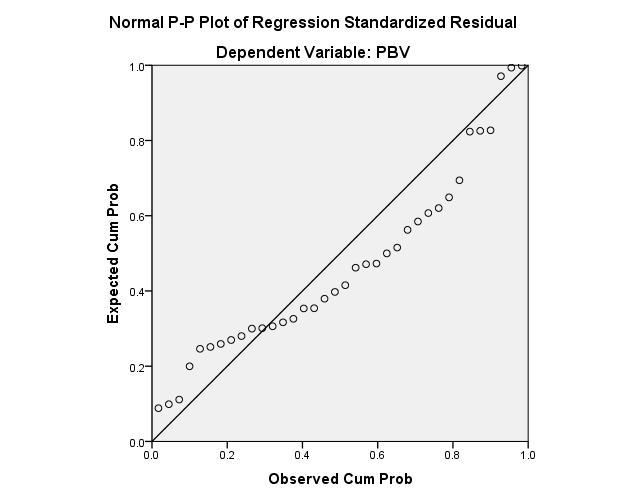 Kolmogorov-Smirnov TestHasil Uji Multikolonieritas Hasil Uji Heteroskedastisitas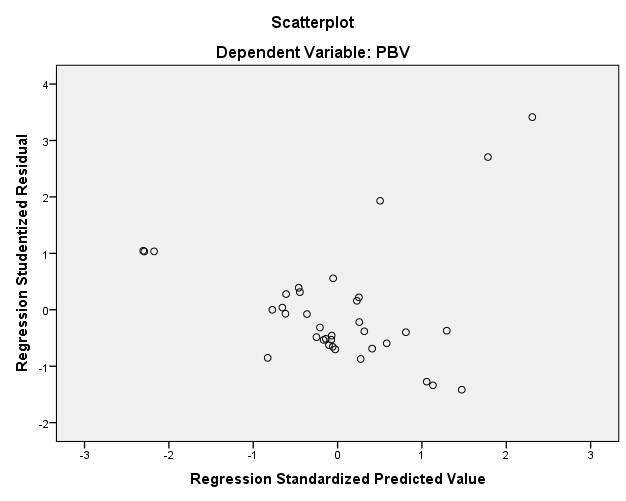 Hasil Uji AutokorelasiTabel 4.2 Statistik Deskriptif sesudah transformasiHasil Uji NormalitasGrafik Histogram 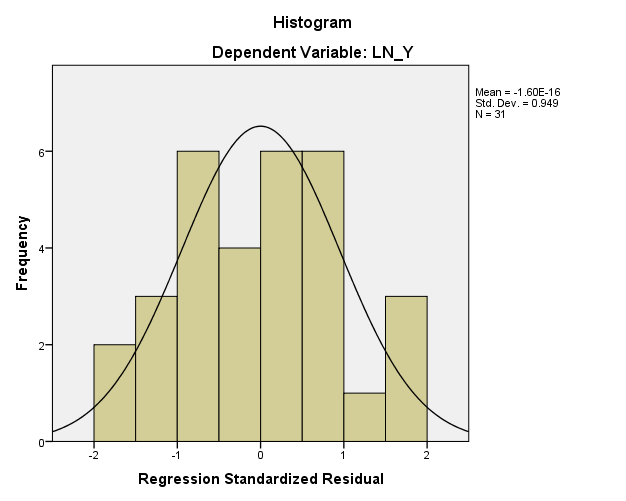 P-P Plot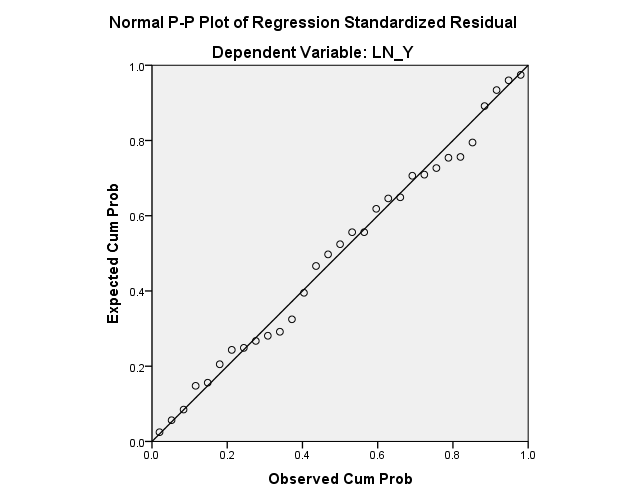 Kolmogorov-SmirnovHasil Uji Multikolonieritas Hasil Uji Heteroskedastisitas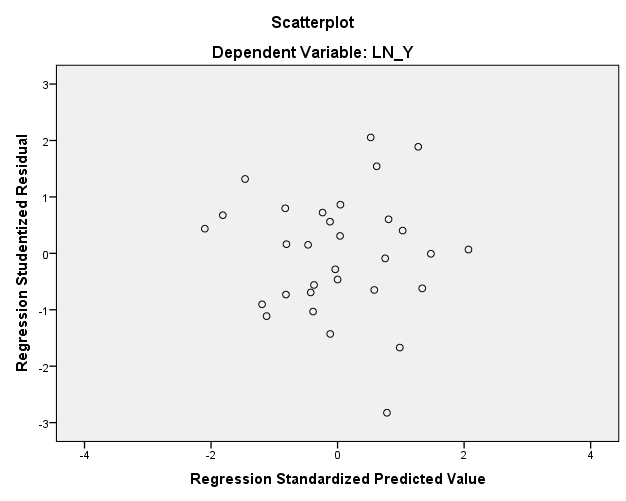 Hasil Uji Autokorelasi4.3 Hasil Analisis Regresi LinierBerganda4.4 Uji HipotesisKoefisien Determinasi (R2)Uji Secara Parsial (Uji-t)Uji Secara Simultan (Uji F)No Kode EmitenTahunKarakteristik PerusahaanKarakteristik PerusahaanKarakteristik PerusahaanNilai Perusahaan(PBV)No Kode EmitenTahunLeverage(DER)Profitabilitas(ROA)Pertumbuhan Perusahaan( Growth)Nilai Perusahaan(PBV)1AKSI20160.120.040.121.331AKSI20170.390.130.342.711AKSI20181.500.100.583.182ASSA20162.350.020.040.752ASSA20172.360.030.080.722ASSA20182.560.030.181.123BIRD20160.570.070.021.663BIRD20170.320.060.121.803BIRD20181.420.060.061.40 4BULL20161.422.030.130.204BULL20170.970.040.230.334BULL20180.700.040.060.295CASS20161.070.170.222.565CASS20171.390.160.062.405CASS20181.400.100.051.656HITS20163.710.030.1311.916HITS20173.230.050.069.856HITS20181.540.060.116.567KARW2016-1.670.090.07-0.307KARW2017-1.740.090.03-0.117KARW2018-1.750.030.02-0.108NELY20160.110.030.030.498NELY20170.080.060.010.728NELY20180.120.110.120.769SMDR20160.900.020.070.239SMDR20170.920.100.030.329SMDR20180.950.010.020.2310SOCI20160.880.040.080.6310SOCI20170.860.040.050.4010SOCI20181.050.020.120.1911TMAS20161.540.090.292.1711TMAS20171.560.020.131.3711TMAS20181.650.120.030.9112TPMA20160.850.01-0.080.9812TPMA20170.940.040.050.4712TPMA20180.470.07-0.030.59Descriptive StatisticsDescriptive StatisticsDescriptive StatisticsDescriptive StatisticsDescriptive StatisticsDescriptive StatisticsNMinimumMaximumMeanStd. DeviationLeverage36-175.00371.0098.7222115.49016profitabilitas361.00203.0011.694433.05132Growth36-8.0058.009.805611.81239PBV3610.001191.00170.5278258.12251Valid N (listwise)36One-Sample Kolmogorov-Smirnov TestOne-Sample Kolmogorov-Smirnov TestOne-Sample Kolmogorov-Smirnov TestUnstandardized ResidualNN36Normal Parametersa,bMean0E-7Normal Parametersa,bStd. Deviation204.92686219Most Extreme DifferencesAbsolute.152Most Extreme DifferencesPositive.152Most Extreme DifferencesNegative-.125Kolmogorov-Smirnov ZKolmogorov-Smirnov Z.913Asymp. Sig. (2-tailed)Asymp. Sig. (2-tailed).375a. Test distribution is Normal.a. Test distribution is Normal.a. Test distribution is Normal.b. Calculated from data.b. Calculated from data.b. Calculated from data.CoefficientsaCoefficientsaCoefficientsaCoefficientsaCoefficientsaCoefficientsaCoefficientsaCoefficientsaCoefficientsaModelModelUnstandardized CoefficientsUnstandardized CoefficientsStandardized CoefficientsTSig.Collinearity StatisticsCollinearity StatisticsModelModelBStd. ErrorBetaTSig.ToleranceVIF1(Constant)29.68854.337.546.5891Leverage1.265.319.5663.971.000.9691.0321Profitabilitas-1.0131.101-.130-.920.364.9911.0091Growth2.8343.124.130.907.371.9641.038a. Dependent Variable: PBVa. Dependent Variable: PBVa. Dependent Variable: PBVa. Dependent Variable: PBVa. Dependent Variable: PBVa. Dependent Variable: PBVa. Dependent Variable: PBVa. Dependent Variable: PBVa. Dependent Variable: PBVModel SummarybModel SummarybModel SummarybModel SummarybModel SummarybModel SummarybModelRR SquareAdjusted R SquareStd. Error of the EstimateDurbin-Watson1.608a.370.311214.317641.455a. Predictors: (Constant), growth, profitabilitas, Leveragea. Predictors: (Constant), growth, profitabilitas, Leveragea. Predictors: (Constant), growth, profitabilitas, Leveragea. Predictors: (Constant), growth, profitabilitas, Leveragea. Predictors: (Constant), growth, profitabilitas, Leveragea. Predictors: (Constant), growth, profitabilitas, Leverageb. Dependent Variable: PBVb. Dependent Variable: PBVb. Dependent Variable: PBVb. Dependent Variable: PBVb. Dependent Variable: PBVb. Dependent Variable: PBVDescriptive StatisticsDescriptive StatisticsDescriptive StatisticsDescriptive StatisticsDescriptive StatisticsDescriptive StatisticsNMinimumMaximumMeanStd. DeviationLN_Y362.307.084.43621.16824LN_X1332.405.924.5364.86453LN_X236.005.311.6977.94972LN_X334.004.061.9476.93018Valid N (listwise)31One-Sample Kolmogorov-Smirnov TestOne-Sample Kolmogorov-Smirnov TestOne-Sample Kolmogorov-Smirnov TestUnstandardized ResidualNN31Normal Parametersa,bMean0E-7Normal Parametersa,bStd. Deviation.97609998Most Extreme DifferencesAbsolute.073Most Extreme DifferencesPositive.073Most Extreme DifferencesNegative-.046Kolmogorov-Smirnov ZKolmogorov-Smirnov Z.409Asymp. Sig. (2-tailed)Asymp. Sig. (2-tailed).996a. Test distribution is Normal.a. Test distribution is Normal.a. Test distribution is Normal.b. Calculated from data.b. Calculated from data.b. Calculated from data.CoefficientsaCoefficientsaCoefficientsaCoefficientsaCoefficientsaCoefficientsaCoefficientsaCoefficientsaCoefficientsaModelModelUnstandardized CoefficientsUnstandardized CoefficientsStandardized CoefficientstSig.Collinearity StatisticsCollinearity StatisticsModelModelBStd. ErrorBetatSig.ToleranceVIF1(Constant)2.2411.0832.070.0481LN_X1.312.213.2491.465.155.9951.0051LN_X2.009.204.008.046.963.9151.0921LN_X3.461.211.3882.188.038.9131.095a. Dependent Variable: LN_Ya. Dependent Variable: LN_Ya. Dependent Variable: LN_Ya. Dependent Variable: LN_Ya. Dependent Variable: LN_Ya. Dependent Variable: LN_Ya. Dependent Variable: LN_Ya. Dependent Variable: LN_Ya. Dependent Variable: LN_YModel SummarybModel SummarybModel SummarybModel SummarybModel SummarybModel SummarybModelRR SquareAdjusted R SquareStd. Error of the EstimateDurbin-Watson1.475a.225.1391.028902.127a. Predictors: (Constant), LN_X3, LN_X1, LN_X2a. Predictors: (Constant), LN_X3, LN_X1, LN_X2a. Predictors: (Constant), LN_X3, LN_X1, LN_X2a. Predictors: (Constant), LN_X3, LN_X1, LN_X2a. Predictors: (Constant), LN_X3, LN_X1, LN_X2a. Predictors: (Constant), LN_X3, LN_X1, LN_X2b. Dependent Variable: LN_Yb. Dependent Variable: LN_Yb. Dependent Variable: LN_Yb. Dependent Variable: LN_Yb. Dependent Variable: LN_Yb. Dependent Variable: LN_YCoefficientsaCoefficientsaCoefficientsaCoefficientsaCoefficientsaCoefficientsaCoefficientsaModelModelUnstandardized CoefficientsUnstandardized CoefficientsStandardized CoefficientstSig.ModelModelBStd. ErrorBetatSig.1(Constant)2.2411.0832.070.0481LN_X1.312.213.2491.465.1551LN_X2.009.204.008.046.9631LN_X3.461.211.3882.188.038a. Dependent Variable: LN_Ya. Dependent Variable: LN_Ya. Dependent Variable: LN_Ya. Dependent Variable: LN_Ya. Dependent Variable: LN_Ya. Dependent Variable: LN_Ya. Dependent Variable: LN_YModel SummarybModel SummarybModel SummarybModel SummarybModel SummarybModelRR SquareAdjusted R SquareStd. Error of the Estimate1.475a.225.1391.02890a. Predictors: (Constant), LN_X3, LN_X1, LN_X2a. Predictors: (Constant), LN_X3, LN_X1, LN_X2a. Predictors: (Constant), LN_X3, LN_X1, LN_X2a. Predictors: (Constant), LN_X3, LN_X1, LN_X2a. Predictors: (Constant), LN_X3, LN_X1, LN_X2b. Dependent Variable: LN_Yb. Dependent Variable: LN_Yb. Dependent Variable: LN_Yb. Dependent Variable: LN_Yb. Dependent Variable: LN_YCoefficientsaCoefficientsaCoefficientsaCoefficientsaCoefficientsaCoefficientsaCoefficientsaModelModelUnstandardized CoefficientsUnstandardized CoefficientsStandardized CoefficientsTSig.ModelModelBStd. ErrorBetaTSig.1(Constant)2.2411.0832.070.0481LN_X1.312.213.2491.465.1551LN_X2.009.204.008.046.9631LN_X3.461.211.3882.188.038a. Dependent Variable: LN_Ya. Dependent Variable: LN_Ya. Dependent Variable: LN_Ya. Dependent Variable: LN_Ya. Dependent Variable: LN_Ya. Dependent Variable: LN_Ya. Dependent Variable: LN_YANOVAaANOVAaANOVAaANOVAaANOVAaANOVAaANOVAaModelModelSum of SquaresDfMean SquareFSig.1Regression8.30932.7702.616.071b1Residual28.583271.0591Total36.89230a. Dependent Variable: LN_Ya. Dependent Variable: LN_Ya. Dependent Variable: LN_Ya. Dependent Variable: LN_Ya. Dependent Variable: LN_Ya. Dependent Variable: LN_Ya. Dependent Variable: LN_Yb. Predictors: (Constant), LN_X3, LN_X1, LN_X2b. Predictors: (Constant), LN_X3, LN_X1, LN_X2b. Predictors: (Constant), LN_X3, LN_X1, LN_X2b. Predictors: (Constant), LN_X3, LN_X1, LN_X2b. Predictors: (Constant), LN_X3, LN_X1, LN_X2b. Predictors: (Constant), LN_X3, LN_X1, LN_X2b. Predictors: (Constant), LN_X3, LN_X1, LN_X2